ΥΠΟΔΕΙΓΜΑ 1Παρακαλώ όπως προβείτε στις δέουσες ενέργειες αρμοδίως και κατά περίπτωση για την έγκριση, για το σχολικό έτος 2018-19, για τον/την μαθητή/τρια ………………………...…………………………………………………………… του ….…………………….…………………. και της ..……………………………………………, γεννηθέντος ……/…….../………, που θα φοιτήσει κατά το σχολ. έτος 2018-19, στην …..… τάξη,  του ……………….……………………………………..…... (ονομασία σχολείου).  Επισυνάπτω την ανωτέρω γνωμάτευση. 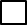 Ο/Η Αιτών/ούσα…………………………………………………………….(Ονοματεπώνυμο – Υπογραφή Γονέα/Κηδεμόνα)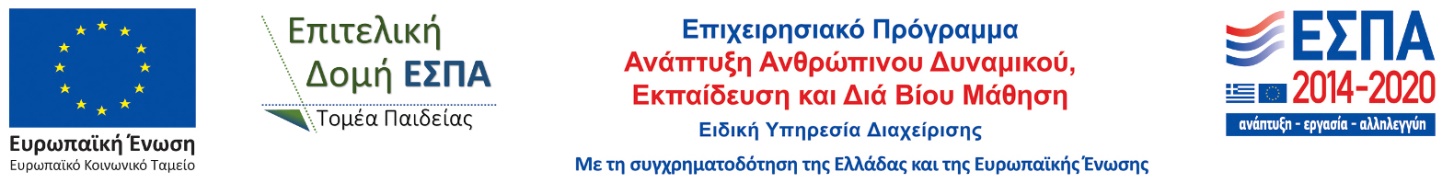                                       ΑΙΤΗΣΗΕΠΩΝΥΜΟ: ……………………………………………………ΟΝΟΜΑ: ……………………………………………………….Γονέας    ή  Κηδεμόνας  ΟΔΟΣ: ………………………………………………………..             ΑΡΙΘΜΟΣ: ………………………………………………….ΤΚ-ΠΕΡΙΟΧΗ: ……………………………………………..Τηλέφ. σταθ.: ……………………………………………Τηλέφ. κινητό: …………………………………………..Αριθμός Πρωτοκόλλου:Ημερομηνία:ΠΡΟΣΥπουργείο Παιδείας , Έρευνας και Θρησκευμάτων /Διεύθυνση Ειδικής Αγωγής & ΕκπαίδευσηςΚΕΔΔΥ ……………………………………(μόνο για την περίπτωση ανανέωσης παράλληλης στήριξης με διάγνωση από ΚΕΔΔΥ) Διά του ……………………………………………………………         (Ονομασία Σχολείου)ΕΙΔΟΣ ΥΠΟΣΤΗΡΙΞΗΣΓΝΩΜΑΤΕΥΣΗΓΝΩΜΑΤΕΥΣΗΓΝΩΜΑΤΕΥΣΗΓΝΩΜΑΤΕΥΣΗΕΙΔΟΣ ΥΠΟΣΤΗΡΙΞΗΣΚΕΔΔΥΕΔΕΑΑρ. πρωτ.ΗμερομηνίαΝέα Παράλληλη Στήριξη Ανανέωση  Παράλληλης Στήριξης Υποστήριξη από Ε.Β.Π.ΕΙΔΟΣ ΥΠΟΣΤΗΡΙΞΗΣΓΝΩΜΑΤΕΥΣΗΓΝΩΜΑΤΕΥΣΗΓΝΩΜΑΤΕΥΣΗΕΙΔΟΣ ΥΠΟΣΤΗΡΙΞΗΣΔΗΜΟΣΙΟ ΝΟΣΟΚΟΜΕΙΟΑρ. πρωτ.ΗμερομηνίαΥποστήριξη από Σχολικό Νοσηλευτή